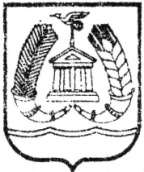 СОВЕТ ДЕПУТАТОВГАТЧИНСКОГО МУНИЦИПАЛЬНОГО РАЙОНА  ЛЕНИНГРАДСКОЙ  ОБЛАСТИЧЕТВЕРТЫЙ СОЗЫВР Е Ш Е Н И Е      от 18 декабря 2020 года                                                                  № 100 О внесении изменений в Положение по оказанию имущественной поддержки субъектам малого и среднего предпринимательства и организациям, образующим инфраструктуру поддержки субъектов малого и среднего предпринимательства, в муниципальном образовании «Гатчинский муниципальный район» Ленинградской области, утвержденное решением совета депутатов муниципального образования «Гатчинский муниципальный район» Ленинградской области от 26.10.2018 № 331 (в ред. от 22.02.2019 №358, от 23.10.2020 №91)В целях совершенствования системы муниципальной поддержки малого и среднего предпринимательства в Гатчинском муниципальном района (в части имущественной поддержки), руководствуясь Федеральным законом от 06.10.2003 № 131-ФЗ «Об общих принципах организации местного самоуправления в Российской Федерации», ст. 14.1, ст. 18 Федерального закона от 24.07.2007 № 209-ФЗ «О развитии малого и среднего предпринимательства в Российской Федерации», Уставом муниципального образования «Гатчинский муниципальный район» Ленинградской области, Уставом муниципального образования «Гатчинский муниципальный район» Ленинградской области, совет депутатов Гатчинского муниципального районаР Е Ш И Л:Внести изменения в Положение по оказанию имущественной поддержки субъектам малого и среднего предпринимательства и организациям, образующим инфраструктуру поддержки субъектов малого и среднего предпринимательства, в муниципальном образовании «Гатчинский муниципальный район» Ленинградской области, утвержденное решением совета депутатов муниципального образования «Гатчинский муниципальный район» Ленинградской области от 26.10.2018 № 331 (в ред. от 22.02.2019 №358, от 23.10.2020 №91), далее – Положение:По тексту Положения вместо слов «субъектам малого и среднего предпринимательства и организациям, образующим инфраструктуру поддержки субъектов малого, среднего предпринимательства» читать слова «субъектам малого и среднего предпринимательства и организациям, образующим инфраструктуру поддержки субъектов малого, среднего предпринимательства, а также физическим лицам, не являющимся индивидуальными предпринимателями и применяющими специальный налоговый режим «Налог на профессиональный доход», далее – СМиСП и Самозанятые». В пункт 1.2. добавить термин «Самозанятые - физические лица, не являющиеся индивидуальными предпринимателями и применяющие специальный налоговый режим «Налог на профессиональный доход».Пункт 2.3. Положения дополнить абзацем: «Физическое лицо в заявлении о предоставлении Поддержки указывает паспортные данные (серию, номер, когда и кем выдан), фамилию имя, отчество, дату и место рождения, адрес регистрации, ИНН, а также предполагаемое целевое использование муниципального имущества».Пункт 2.4. Положения дополнить абзацем: «КУИ ГМР проверяет статус Самозанятого на официальном сайте Федеральной налоговой службы России на дату рассмотрения заявления о предоставлении Поддержки».Настоящее решение вступает в силу со дня опубликования в газете «Гатчинская правда» и подлежит размещению на официальном сайте Гатчинского муниципального района.Заместитель председателясовета депутатовГатчинского муниципального района                                        Н.Л.Деминенко             